Publicado en Madrid el 04/03/2019 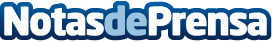 SEEOO, las gafas para los padres con más estiloCalidad, diseño e innovación en el Día del Padre. "Papá es lo más, pero seguro que necesita una ayuda con la vista cansada"Datos de contacto:SEEOONota de prensa publicada en: https://www.notasdeprensa.es/seeoo-las-gafas-para-los-padres-con-mas-estilo_1 Categorias: Nacional Moda Sociedad Consumo http://www.notasdeprensa.es